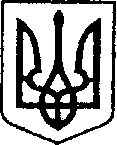                                                         Україна                                 ПРОЕКТ №339	                                 ЧЕРНІГІВСЬКА ОБЛАСТЬ               від 18.05.2021р.Н І Ж И Н С Ь К А    М І С Ь К А    Р А Д АсесіяVIIIскликанняР І Ш Е Н Н Явід                                                     м. Ніжин	                                 №           Відповідно до статей 25, 26, 42, 59, 60, 73 Закону України «Про місцеве самоврядування в Україні», Закону України «Про оренду державного та комунального майна» від 03 жовтня 2019 року №157-XI, Порядку передачі в оренду державного та комунального майна, затвердженого постановою Кабінету Міністрів України від 03 червня 2020р. №483 «Деякі питання оренди державного та комунального майна», Регламентy Ніжинської міської ради Чернігівської області, затвердженого рішенням Ніжинської міської ради від 27 листопада 2020 року №3-2/2020, Рішення Ніжинської міської ради від 30 березня 2021 року № 35-8/2021 «Про затвердження Методики розрахунку орендної плати за майно комунальної власності Ніжинської територіальної громади»,Рішення Ніжинської міської ради від______ 2021 року №__/2021 «Про внесення змін до пункту 1 рішення Ніжинської міської ради №39-72/2020 від 29 квітня 2020р. «Про затвердження Переліку другого типу комунального майна Ніжинської міської об’єднаної територіальної громади», враховуючи заяву (лист) Комунального підприємства «Госпрозрахунковий відділ капітального будівництва» від 26.04.2021р., заяву (лист) товариства  обмеженою відповідальністю «Ніжинтепломережі» № 01-07/496 від 05.03.2021 р., заяву (лист) Громадської організації «Асоціація ромів ЗОР» від 26.04.2021р., міська рада вирішила:1.Передати в тимчасове користування, на умовах оренди, без проведення аукціону, громадській організації «Асоціація Ромів ЗОР» нежитлове приміщення, загальною площею 11,3 кв. м., за адресою: місто Ніжин, вулиця Успенська,будинок 2, строком на 5 років для розміщення громадської організації, яка здійснює безкоштовну допомогу, спрямовану на реабілітацію учасників АТО, облаштування соляної кімнати в рамках грантового проекту.2. Передати в тимчасове користування, на умовах оренди, без проведення аукціону, громадській організації «Асоціація Ромів ЗОР» нежитлове приміщення, загальною площею 18,3 кв. м., за адресою: місто Ніжин, вулиця Успенська,будинок 2, строком на 5 років для розміщення громадської організації, яка здійснює безкоштовну допомогу, спрямовану на реабілітацію учасників АТО, облаштування соляної кімнати в рамках грантового проекту.3. Передати в тимчасове користування, на умовах оренди, без проведення аукціону, комунальному підприємству «Госпрозрахунковий відділ капітального будівництва» нежитлове приміщення, загальною площею 14.72 кв.м., за адресою: місто Ніжин, вулиця Московська, будинок 20, строком на 2 роки 11 місяців для розміщення офісу.4.Продовжити договір оренди, без проведення аукціону, товариству з обмеженою відповідальністю «Ніжинтепломережі»» нежитлового приміщення, загальною площею 32 кв. м. за адресою: м. Ніжин, вул. Глібова, 5/1, строком на 2 роки 11 місяців для розміщення абонентського відділу.5. Управлінню комунального майна та земельних відносин Ніжинської міської ради Чернігівської області, управлінню житлово-комунального господарства та будівництва Ніжинської міської ради Чернігівської області, комунальному некомерційному підприємству «Ніжинський міський центр первинної медико-санітарної допомоги» Ніжинської міської ради Чернігівської області, товариству з обмеженою відповідальністю  «Ніжинтепломережі» вжити заходів щодо реалізації цього рішення згідно Закону України «Про оренду державного та комунального майна» від  03 жовтня 2019 року №157-XI, Порядку передачі в оренду державного та комунального майна, затвердженого постановою Кабінету Міністрів України від 03 червня 2020р. №483 «Деякі питання оренди державного та комунального майна».6. Т.в.о. начальника відділу комунального майна управління комунального майна та земельних відносин Ніжинської міської ради Чернеті О.О., забезпечити оприлюднення даного рішення на офіційному сайті Ніжинської міської ради протягом п’яти робочих днів після його прийняття.7. Організацію виконання даного рішення покласти на першого заступника міського голови з питань діяльності виконавчих органів ради Вовченка Ф. І. та начальника управління комунального майна та земельних відносин Ніжинської міської ради Чернігівської області Онокало І.А.8. Контроль за виконанням даного рішення покласти на постійну комісію міської ради з питань житлово-комунального господарства, комунальної власності, транспорту і зв’язку та енергозбереження (голова комісії – Дегтяренко В.М.).Міський голова						                   Олександр КОДОЛАПодає:Начальник управління комунального майната земельних відносин Ніжинської міської ради	         Ірина ОНОКАЛОПогоджують:Перший заступник міськогоголови з питань діяльностівиконавчих органів ради                                                        ФедірВОВЧЕНКОСекретар Ніжинської міської ради                                          ЮрійХОМЕНКОНачальник відділуюридично-кадрового забезпечення апарату                                                                  В’ячеслав ЛЕГАвиконавчого комітетуНіжинської міської ради     		Головний спеціаліст-юрист відділубухгалтерського обліку, звітностіта правового забезпечення управліннякомунального майна та земельнихвідносин Ніжинської міської ради                                              Сергій СавченкоГолова постійної комісії міськоїради з питань житлово-комунальногогосподарства, комунальної власності, транспорту і зв’язку та енергозбереження	         Вячеслав ДЕГТЯРЕНКОГолова постійної комісії міської ради з питаньрегламенту, законності, охорони прав і свобод громадян,запобігання корупції, адміністративно-територіальногоустрою, депутатської діяльності та етики                         Валерій САЛОГУБПояснювальна записка	Відповідно до статей 25, 26, 42, 59, 60, 73 Закону України «Про місцеве самоврядування в Україні», Закону України «Про оренду державного та комунального майна» від 03 жовтня 2019 року №157-XI, Порядку передачі в оренду державного та комунального майна, затвердженого постановою Кабінету Міністрів України від 03 червня 2020р. №483 «Деякі питання оренди державного та комунального майна», Регламентy Ніжинської міської ради Чернігівської області, затвердженого рішенням Ніжинської міської ради від  27 листопада 2020 року №3-2/2020, Рішення Ніжинської міської ради від                  30 березня 2021 року № 35-8/2021 «Про затвердження Методики розрахунку орендної плати за майно комунальної власності Ніжинської територіальної громади», Рішення Ніжинської міської ради від______ 2021 року №__/2021 «Про внесення змін до пункту 1 рішення Ніжинської міської ради №39-72/2020 від 29 квітня 2020р. «Про затвердження Переліку другого типу комунального майна Ніжинської міської об’єднаної територіальної громади», враховуючи заяву (лист) Комунального підприємства «Госпрозрахунковий відділ капітального будівництва» від 26.04.2021р., заяву (лист) товариства  обмеженою відповідальністю «Ніжинтепломережі» № 01-07/496 від 05.03.2021 р., заяву (лист) Громадської організації «Асоціація ромів ЗОР» від 26.04.2021р., т.в.о. начальника відділу комунального майна управління комунального майна та земельних відносин ЧернетоюО. О. підготовлений даний проект рішення, який дасть можливість:Надати в оренду нерухоме майно, що належить до комунальної власності територіальної громади міста Ніжина, громадській організації «Асоціація Ромів ЗОР» (ідентифікаційний код юридичної особи - 32094754)   без проведення аукціону строком на 5 років. Надати в оренду нерухоме майно, що належить до комунальної власності територіальної громади міста НіжинаКомунальному підприємству «Госпрозрахунковий відділ капітального будівництва» (ідентифікаційний код юридичної особи - 32094754) без проведення аукціону строком на 2 роки 11 місяців;Продовжити договір оренди, без проведення аукціону, товариству з обмеженою відповідальністю «Ніжинтепломережі»» (ідентифікаційний код юридичної особи – 32750668) нежитлового приміщення, загальною площею 32 кв. м. за адресою: м. Ніжин, вул. Глібова, 5/1 для розміщення абонентського відділу на 2 роки 11 місяців.Начальник управління  комунального майната земельних відносин Ніжинської міської ради		  Ірина ОНОКАЛОПро оренду комунального майна